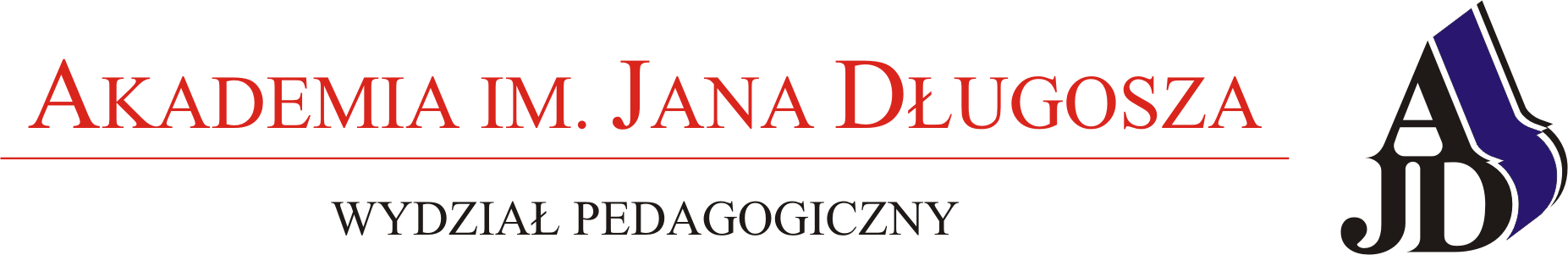 Karta zgłoszenia uczestnictwa w:Międzynarodowej Konferencji Naukowej Doradztwo zawodowe w procesie tranzycji z edukacji na rynek pracyNieznanice k/ Częstochowy, 19-20 maja 2016Tytuł/stopień naukowy, zawodowy:  ……………………………………………………. Nazwisko i imię: …………………………………………………………………………….Instytucja: …………………………………………………………………………………….Forma udziału (właściwe zaznaczyć):udział z referatem,	b.) udział bez referatuTytuł referatu, komunikatu, doniesienia z badań:……………………………………………………………………………………………………………………………………………………………………………………………………………………………………………………………………………………………………………………………………………………………………………………………………………………………………………………………………Streszczenie (do 250 słów):……………………………………………………………………………………………………………………………………………………………………………………………………………………………………………………………………………………………………………………………………………………………………………………………………………………………………………………………………………………………………………………………………………………………………………………………………………………………………………………………………………………………………………………………………………………………………………………………………………………………………………………………………………………………………………………………………………………………………………………………………………………………………………………………………………………………………………………………………………………………………………………………………………………………………………………………………………………………………………………………………………………………………………………………………………………………………………………………………………………………………………………………………………………………………………………………………Zapotrzebowanie na fakturę (właściwe zaznaczyć):a) tak,		b) nieDane do faktury (nazwa podmiotu, adres, NIP):……………………………………………………………………………………………………………………………………………………………………………………………………………………………………………………………………………………………………………………………………………………………………………………………………………………………………………………………………Adres do korespondencji (jeśli jest inny niż do faktury):……………………………………………………………………………………………………………………………………………………………………………………………………………………………………………………………………………………………………………………………………………………………………………………………………………………………………………………………………Numer telefonu kontaktowego: ……………………………………………………………E-mail: ………………………………………………………………………………………...Zgłoszenie uczestnictwa prosimy przysłać do 15.01.2016:pocztą elektroniczną na adres e-mail: konferencjaczest2016@o2.pl w tytule korespondencji podając: Konferencja 19-20.05.2016.lub na adres:Akademia im. Jana Długosza w Częstochowie
Zakład Doradztwa ZawodowegoWydział Pedagogicznyul. Waszyngtona 4/8 
42-200 Częstochowa z dopiskiem: Międzynarodowa konferencja naukowa pt. Doradztwo zawodowe 
w procesie tranzycji 19-20.05.2016.